PROIECTDECIZIE nr.8/din  ___ decembrie 2022Cu privire la casarea mijloacelor fixe            În legătură cu expirarea duratei termenului de funcţionare utilă şi scoaterii din uz a unor obiecte din motivul degradării lor şi uzurii 100%; având procesele verbale ale comisiei de casare; in temeiul art.14, art. 19 al Legii nr.436/2006  privind administraţia publica locală cu modificările si completările ulterioare; Legii nr. 523/1999 cu privire la proprietatea publică a unităţilor-administrativ teritoriale; Hotărârea Guvernului R. Moldova nr. 500/1998 „Despre aprobarea Regulamentului privind casarea bunurilor uzate , raportate la mijloace fixe”; Legea nr.100/217 privind actele normative cu modificările si completările ulterioare; având avizele comisiilor de specialitate, Consiliul orășenesc Anenii Noi, DECIDE: 1. Se permite casarea bunurilor materiale uzate  şi deteriorate 100 %, raportate la mijloace fixe,  ale IET Creşă-grădiniţa de copii „Andrieş” or. Anenii Noi, în număr de 6 unităţiîn sumă totală de 5379,75  lei:    - nr.inventar 592 anul 2007 – Frigider -1 buc. – 23180,00 lei    - nr. inventar 598, anul 2008 – Proiector ACE – 1 buc. – 4955,54 lei    - nr. inventar 536, anul 2006 – Dulap plat – 3 buc. – 211, 58 lei    - nr. inventat 545, anul 2006 – Masă cu tumbă – 3 buc. – 143,05 lei    - nr. inventat 553, anul 2006 – Masă p/u profesori – 3 buc. – 140,10 lei    - nr. inventat 563, anul 2005 – Pat cu 3 nivele – 6 buc. – 15325,63 lei2. Se permite casarea bunurilor materiale uzate şi deteriorate 100 %, raportate la mijloace fixe,  ale Primăriei or. Anenii Noi în sumă totală de 5990,00 lei.    - nr. inventar 190, anul 2005 –Notebook – 1 buc. – 5990,000 lei3. Contabilul – şef va asigura casarea mijloacelor fixe uzate şi va efectua modificările corespunzătoare în evidenţa contabilă a fondurilor fixe în conformitate cu legislaţia în vigoare.4. Prezenta decizie se aduce la cunoştinţă publică prin plasarea în Registrul de Stat al Actelor Locale, pe pag web şi panoul informativ al instituţiei.5. Prezenta decizie, poate fi notificată autorității publice emitente de Oficiului Teritorial Căușeni al Cancelariei de Stat în termen de 30 de zile de la data includerii actului în Registrul de stat al actelor locale.6. Prezenta decizie, poate fi contestată de persoana interesată, prin intermediul Judecătoriei Anenii Noi, sediul Central (or. Anenii Noi, str. Marțișor nr. 15), în termen de 30 de zile de la comunicare.7. Controlul asupra executării prezentei decizii se atribuie dlui Maţarin A., primar.Președintele ședinței:                                                                                 Contrasemnează: Secretar  al Consiliului orășenesc                                              R. MelnicVotat: pro-,  contra- , abţinut – CONSILIUL ORĂŞENESCANENII NOI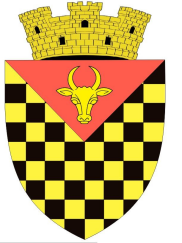             ГОРОДСКОЙ СОВЕТ                 АНЕНИЙ НОЙMD 6501 or. Anenii Noi, str. Suvorov, 6              tel/fax 026522108, consiliulorasenesc@gmail.comMD 6501, г.Анений Ной, ул.Суворов, 6 тел/факс 026522108,consiliulorasenesc@gmail.comMD 6501, г.Анений Ной, ул.Суворов, 6 тел/факс 026522108,consiliulorasenesc@gmail.com